フリガナホワイトカレープリン料理名ホワイトカレープリン〈料理の紹介〉コンセプトとセールスポイントなどコンセプトは小学生から大人まで手軽にできる。セールスポイントは食べてみると意外とおいしい。主な食材八雲のカマンベールチーズ材料と分量（１人分）・砂糖　　　　　　　･･･15g　・ホワイトカレー粉　･･･15g（お湯大さじ1でペーストにする）・牛乳　　　　　　　･･･150ml　　　 ・生クリーム　　　　･･･150ml　　　　　 ・ゼラチン　　　　　･･･5g　　　　　 ※材料費（　2.30　）円作り方①　小さめの鍋を用意し、カレー粉をお湯大さじ1で溶かしペースト状にします。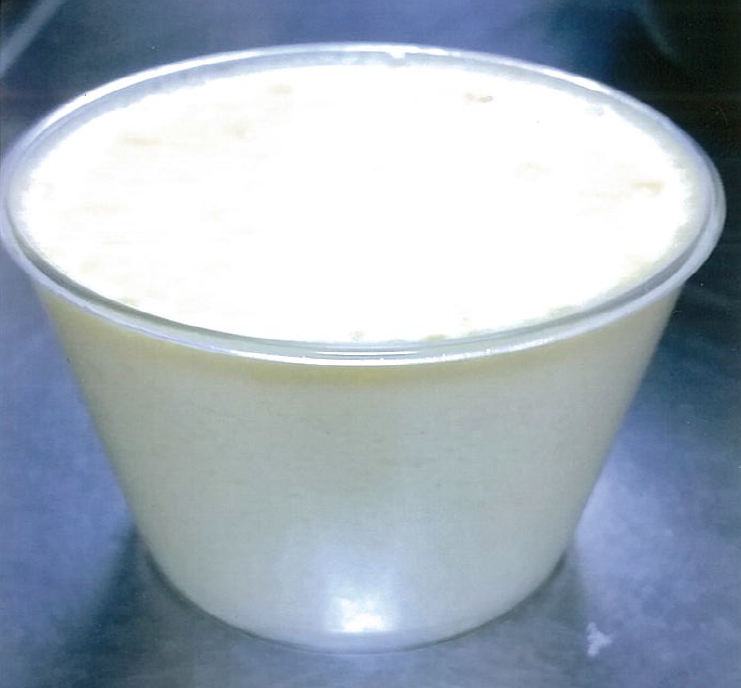 ②　そこへ牛乳150mlと生クリーム150mlを入れ火にかけ80℃くらいまでにします。③　ゼラチンを入れ全体に混ざるように混ぜます。④　器に移し、常温で粗熱をとってから冷蔵庫へ入れ固めます。　　　　　　　　　　　　　　　　　　　　　　　　　　　※調理時間（　10　）分